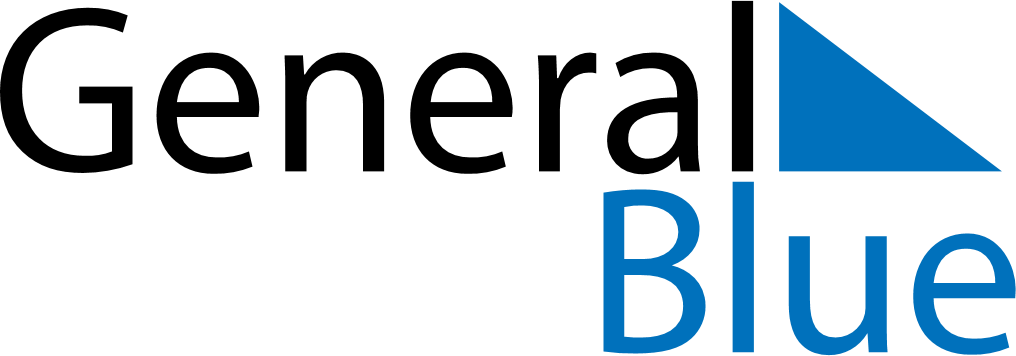 January 2024January 2024January 2024January 2024January 2024January 2024Greenville, North Carolina, United StatesGreenville, North Carolina, United StatesGreenville, North Carolina, United StatesGreenville, North Carolina, United StatesGreenville, North Carolina, United StatesGreenville, North Carolina, United StatesSunday Monday Tuesday Wednesday Thursday Friday Saturday 1 2 3 4 5 6 Sunrise: 7:18 AM Sunset: 5:06 PM Daylight: 9 hours and 47 minutes. Sunrise: 7:19 AM Sunset: 5:06 PM Daylight: 9 hours and 47 minutes. Sunrise: 7:19 AM Sunset: 5:07 PM Daylight: 9 hours and 48 minutes. Sunrise: 7:19 AM Sunset: 5:08 PM Daylight: 9 hours and 49 minutes. Sunrise: 7:19 AM Sunset: 5:09 PM Daylight: 9 hours and 49 minutes. Sunrise: 7:19 AM Sunset: 5:10 PM Daylight: 9 hours and 50 minutes. 7 8 9 10 11 12 13 Sunrise: 7:19 AM Sunset: 5:11 PM Daylight: 9 hours and 51 minutes. Sunrise: 7:19 AM Sunset: 5:11 PM Daylight: 9 hours and 52 minutes. Sunrise: 7:19 AM Sunset: 5:12 PM Daylight: 9 hours and 53 minutes. Sunrise: 7:19 AM Sunset: 5:13 PM Daylight: 9 hours and 54 minutes. Sunrise: 7:19 AM Sunset: 5:14 PM Daylight: 9 hours and 55 minutes. Sunrise: 7:19 AM Sunset: 5:15 PM Daylight: 9 hours and 56 minutes. Sunrise: 7:19 AM Sunset: 5:16 PM Daylight: 9 hours and 57 minutes. 14 15 16 17 18 19 20 Sunrise: 7:18 AM Sunset: 5:17 PM Daylight: 9 hours and 58 minutes. Sunrise: 7:18 AM Sunset: 5:18 PM Daylight: 9 hours and 59 minutes. Sunrise: 7:18 AM Sunset: 5:19 PM Daylight: 10 hours and 0 minutes. Sunrise: 7:18 AM Sunset: 5:20 PM Daylight: 10 hours and 2 minutes. Sunrise: 7:17 AM Sunset: 5:21 PM Daylight: 10 hours and 3 minutes. Sunrise: 7:17 AM Sunset: 5:22 PM Daylight: 10 hours and 4 minutes. Sunrise: 7:17 AM Sunset: 5:23 PM Daylight: 10 hours and 6 minutes. 21 22 23 24 25 26 27 Sunrise: 7:16 AM Sunset: 5:24 PM Daylight: 10 hours and 7 minutes. Sunrise: 7:16 AM Sunset: 5:25 PM Daylight: 10 hours and 9 minutes. Sunrise: 7:15 AM Sunset: 5:26 PM Daylight: 10 hours and 10 minutes. Sunrise: 7:15 AM Sunset: 5:27 PM Daylight: 10 hours and 12 minutes. Sunrise: 7:14 AM Sunset: 5:28 PM Daylight: 10 hours and 13 minutes. Sunrise: 7:14 AM Sunset: 5:29 PM Daylight: 10 hours and 15 minutes. Sunrise: 7:13 AM Sunset: 5:30 PM Daylight: 10 hours and 17 minutes. 28 29 30 31 Sunrise: 7:12 AM Sunset: 5:31 PM Daylight: 10 hours and 18 minutes. Sunrise: 7:12 AM Sunset: 5:32 PM Daylight: 10 hours and 20 minutes. Sunrise: 7:11 AM Sunset: 5:33 PM Daylight: 10 hours and 22 minutes. Sunrise: 7:10 AM Sunset: 5:34 PM Daylight: 10 hours and 23 minutes. 